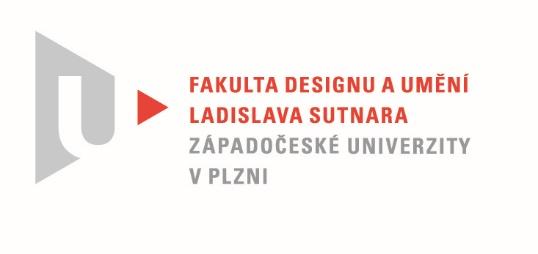 Protokol o hodnoceníkvalifikační práce Název bakalářské práce: Obytné vozidlo pro mobilní DJePráci předložil student:  Jan JAVORSKÝStudijní obor a specializace: Design, specializace Produktový design IIHodnocení vedoucího prácePráci hodnotil: Mgr. art. Jan KorabečnýCíl práceDeklarovaný cíl práce byl splněn.Kvalita  odpovídá obvyklým  požadavkům kladeným na tento typ kvalifikační práce.Stručný komentář hodnotiteleV předložené práci se autor věnuje návrhu mobilní platformy pro pořádání kulturních vystoupení.Předložená rešerše je  kvalitní a vychází z autorova hlubšího zájmu o danou problematiku. Navržený stage působí promyšleně. Zvolená koncepce vychází z racionálních úvah a snaží se naplnit všechny potřeby cílové skupiny. Je dostatečně mobilní a univerzální k přepravě(vlek nebo dodávkový vůz), nabízí možnost rychlého rozložení a přináší zajímavá řešení pro potřeby vystoupení před menším až středním publikem. Možnost použití navrženého řešení je široká.Návrh samotný je proveden kvalitně. Pokud se naskytla možnost volby, autor volí většinou řešení technicky proveditelná, jejich použití dokládá fotogragrafiemi realizovaných produktů. Součástí návrhu je základní ekonomická rozvaha, čehož si velmi cením. Nicméně si myslím, že je příliš optimisticky nastavena  a samotná cena by byla asi mnohem vyšší.Co mě mrzí - v textová části BP se autor  jen velmi rychle věnuje procesu vlastního návrhu a představuje zde až finální variantu. Chybí mi zde vývojové modely a skici, které autor má k dispozici a které jsme společně konzultovali. Na výsledném vyznění díla to nic nemění, nicméně právě popis a zdokumentování cesty návrhu je cenný a pokládám  jej v pracích tohoto typu za důležitý.Předložený model v měřítku dobře zachycuje a popisuje hlavní rysy návrhu. Světelné plochy jsou dokonce funkční a dokáží  tak věrně zprostředkovat samotné předpokládané použití. Dílenské zpracování modelu je průměrné, ale příliš neruší.Naopak výborná je kvalita animací, kde autor vysvětluje jednotlivé fáze -od přepravy, rozložení až po samotné používání stage. Autor předložil komplexní práci, kde dokázal najít a popsat zařízení, které není na trhu k dispozici. Dokázal jej specifikovat a navrhnout tak, aby bylo vyrobitelné ze současných materiálů a technologií dostupných na trhu.Vyjádření o plagiátorstvíUvedené dílo není plagiátem.4. Navrhovaná známka a případný komentářNavrhovaná známka má podobu: výborněDatum: 22. 5. 2022					Mgr. art. Jan Korabečný